HUBUNGAN PENEMPATAN PEGAWAI DENGAN KINERJA PEGAWAI DI BADAN PERENCANAAN PEMBANGUNAN PENELITIAN DAN PENGEMBANGAN (BAPPELITBANG) KOTA BANDUNGOlehDHIKA DWINANDA PUTRANPM	: 132010084SKRIPSIDiajukan untuk memenuhi syarat dalam menempuh Ujian sidang sarjana program strata satu (S1) pada Jurusan Ilmu Administrasi Negara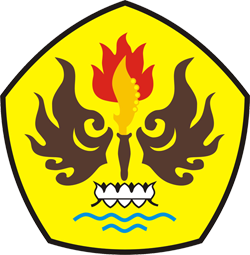 JURUSAN ILMU ADMINISTRASI NEGARAFAKULTAS ILMU SOSIAL DAN ILMU POLITIKUNIVERSITAS PASUNDANBANDUNG 2017